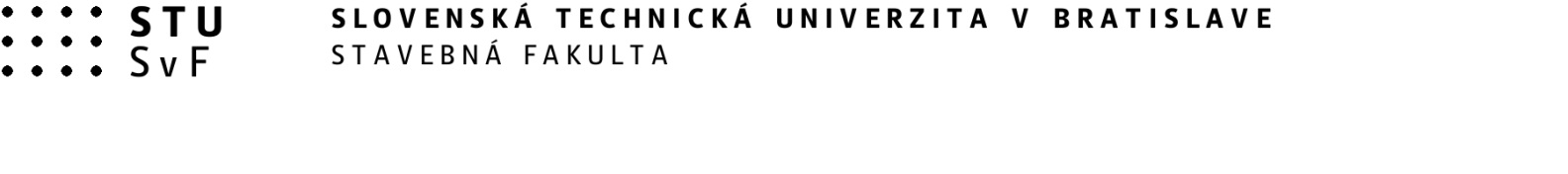 Organizačné pokyny pre talentovú skúšku a komisie pre zostavovanie poradovníka na študijný program pozemné stavby a architektúraOrganizačné pokyny pre 1. kolo prijímacích skúšokdo 31. mája 2018 	termín prihlásenia sa na talentové skúšky u akad. sochára Miroslava Pribiša (miroslav.pribis@stuba.sk), prípadne na Katedre architektúry – 19. poschodie.6., 7. a 8. júna 2018	klauzúrna skúška z kreslenia v miestnostiach kresliarní na 22. poschodí v čase od 9:00 do 12:00 hod a od 13:00 do 16:00 hod. V termíne konania skúšky odovzdajú uchádzači akad. sochárovi Řehákovi aj ateliérovú tvorbu I a II. Na skúšku je potrebné si priniesť: mäkké ceruzky (4B-8B), dva výkresy formát A2 a gumu.14. júna 2018	zasadá komisia na hodnotenie ateliérových tvorieb a zostavenie poradovníka uchádzačov.18. júna 2018	oznámenie výsledku talentovej skúšky. 29. júna 2018 	zasadnutie prijímacej komisie pre inžinierske štúdium a následné písomné informovanie uchádzačov o výsledku prijímacieho konania.Organizačné pokyny pre 2. kolo prijímacích skúšok (bude organizované len v prípade voľných miest po 1. kole. Táto informácia bude zverejnená po 6.7.2018 na webovej stránke fakulty)od 9. augusta do 10. augusta 2018 	termín prihlásenia sa na talentové skúšky u akad. sochára Miroslava Pribiša (miroslav.pribis@stuba.sk), prípadne na Katedre architektúry – 19. poschodie.27. augusta 2018	skúška z kreslenia v miestnostiach kresliarní na 22. poschodí v čase od 9:00 do 12:00 hod a od 13:00 do 16:00 hod. V termíne konania skúšky z kreslenia odovzdajú uchádzači akad. sochárovi Řehákovi aj ateliérovú tvorbu I a II. Jednu z ateliérových tvorieb je možné nahradiť bakalárskou záverečnou prácou. Na skúšku je potrebné si priniesť: mäkké ceruzky (4B-8B), dva výkresy formát A2 a gumu.27. augusta 2018	zasadá komisia na hodnotenie ateliérových tvorieb a zostavenie poradovníka uchádzačov.28. augusta 2018	oznámenie výsledku talentovej skúšky prostredníctvom e-mailu. V tento deň sa môže uchádzač informovať o výsledku talentovej skúšky aj osobne na Katedre architektúry.28. augusta 2018 	zasadnutie prijímacej komisie pre inžinierske štúdium a následné písomné informovanie uchádzačov o výsledku prijímacieho konania.Komisie pre zostavovanie poradovníka	Komisia na hodnotenie skúšky z kreslenia:				akad. soch. Miroslav Pribiš					akad. soch. Ivan Řehák 					doc. akad. soch. Alexander Vika – externý odborník	Komisia na hodnotenie ateliérových tvorieb a zostavenie poradovníka uchádzačov:		Predseda:  		prof. Ing. arch. Hana Urbášková, PhD. 					doc. Ing. arch. Jarmila Húsenicová, PhD. - vedúca KARC		Podpredseda:		doc. Ing. arch. Jana Gregorová, PhD.		Členovia:		doc. Ing. Peter Makýš, PhD. - prodekan pre vzdelávanie					host. prof. Ing. arch. Pavol Paňák					host. prof. Ing. arch. Juraj Hermann					doc. Ing. arch. Elena Dohňanská, PhD.					Ing. Ing. arch. Mgr. art. Jozef Kuráň, PhD.					Ing. arch. Zuzana Nádaská, PhD.					Ing. arch. Peter Bauer					Ing. arch. Pavol Benko					doc. akad. soch. Alexander Vika, PhD.					akad. soch. Miroslav Pribiš					akad. soch. Ivan Řehák		Tajomník: 		Ing. Ing. arch. Roman Ruhig										Ing. Filip BránickýV Bratislave, 27.03.2018	doc. Ing. Peter Makýš, PhD. v.r.	doc. Ing. arch. Jarmila Húsenicová, PhD. v.r.	prodekan pre vzdelávanie	vedúca Katedry architektúry